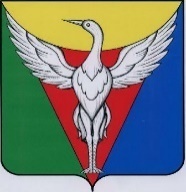 ЧЕЛЯБИНСКАЯ ОБЛАСТЬСОВЕТ ДЕПУТАТОВ  БОРОВОГО СЕЛЬСКОГО ПОСЕЛЕНИЯОКТЯБРЬСКОГО МУНИЦИПАЛЬНОГО РАЙОНАР Е Ш Е Н И Е   от  28.09.2022       г.          №  77                                                            О внесении изменений и дополненийв Устав Борового сельского поселения                          Совет депутатов Борового сельского поселенияРЕШАЕТ:1. Внести в Устав Борового сельского поселения следующие изменения:1) пункт 4 статьи 5 изложить в следующей редакции:«4. Муниципальные нормативные правовые акты и соглашения, заключаемые между органами местного самоуправления, подлежат официальному опубликованию в  периодическом печатном издании,  на основании гражданско-правового договора , заключаемого на определенный срок и (или) на официальном сайте  администрации Октябрьского муниципального района  (http://www.okt74.ru, регистрация в качестве сетевого издания: Эл № ФС77-81663 от 03.08.2021). В случае опубликования полного текста муниципального правового акта в официальном сетевом издании объемные графические и табличные приложения к нему в печатном издании могут не приводиться.Для официального размещения муниципальных правовых актов и соглашений также используется портал Минюста России «Нормативные правовые акты в Российской Федерации» (http://pravo-minjust.ru, http://право-минюст.рф, регистрация в качестве сетевого издания: ЭЛ № ФС 77 - 72471 от 05.03.2018). В случае размещения полного текста муниципального правового акта на указанном портале объемные графические и табличные приложения к нему в печатном издании могут не приводиться.»;2) В  пункте 2 статьи 8 слова «избирательной комиссией Борового сельского поселения» заменить словами «избирательной комиссией, организующей подготовку и проведение выборов в органы местного самоуправления, местного референдума»;3) В пункте 7 статьи 9 слова «избирательную комиссию Борового  поселения» заменить словами «избирательную комиссию, организующую подготовку и проведение выборов в органы местного самоуправления, местного референдума»; 4) В пункте 2 статьи 20 подпункт 10 признать утратившим силу;5)  абзац 2 пункта 4 статьи 22 изложить в следующей редакции:  «Решения Совета депутатов нормативного характера и соглашения, заключаемые между органами местного самоуправления, подлежат официальному опубликованию в  периодическом печатном издании, определяемом в соответствии с действующим законодательством,  на основании гражданско-правового договора , заключаемого на определенный срок и (или) на официальном сайте администрации Октябрьского муниципального района  (http://www.okt74.ru, регистрация в качестве сетевого издания: Эл № ФС77 - 81663 от 03.08.2021). В случае опубликования полного текста муниципального правового акта в официальном сетевом издании объемные графические и табличные приложения к нему в печатном издании могут не приводиться. Для официального размещения муниципальных правовых актов и соглашений также используется портал Минюста России «Нормативные правовые акты в Российской Федерации» (http://pravo-minjust.ru, http://право-минюст.рф, регистрация в качестве сетевого издания: Эл № ФС 77 - 72471 от 05.03.2018). В случае размещения полного текста муниципального правового акта на указанном портале объемные графические и табличные приложения к нему в печатном издании могут не приводиться.»;    6) главу VIII « Избирательная комиссия поселения»  признать утратившей силу.2. Настоящее решение подлежит официальному обнародованию на информационных стендах после его государственной регистрации в территориальном органе уполномоченного федерального органа исполнительной власти в сфере регистрации уставов муниципальных образований.3. Настоящее решение вступает в силу после его официального обнародования   в соответствии с действующим законодательством.Председатель Совета депутатов Борового сельского поселения                                              Н.К.ГассГлава Борового  сельского поселения                                                      М.И.Семенищева